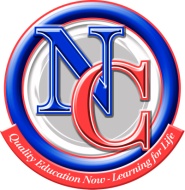 DATE:  TO:         Nelson Count Board of EducationFROM:  Stephanie Koontz, Director of Secondary SchoolsCC:  Anthony Orr, Superintendent of Nelson County SchoolsSUBJECT:  Summer School Credit RecoveryDESCRIPTION: MOTION:  Motion by ______________  	and second by ________________  to approve _____________